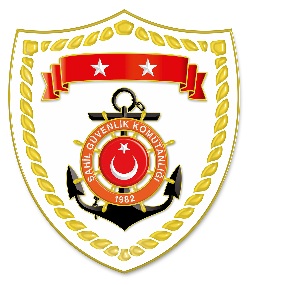 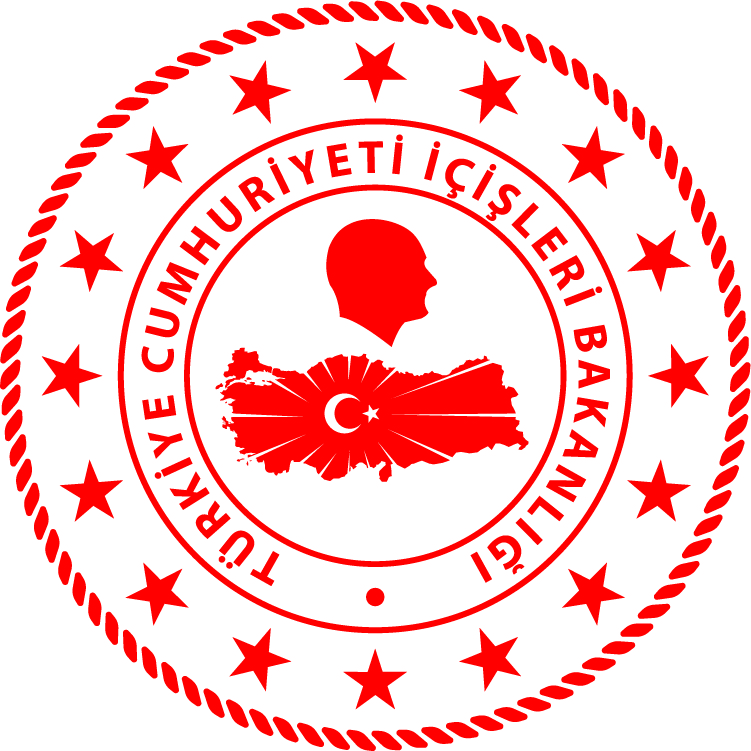 CG Aegean Sea Regional Command*Statistical information given in the table may vary because they consist of data related incidents which were occured and turned into search and rescue perations.The exact  numbers at the end of  the related month is avaliable on sg.gov.tr/irregular-migration-statisticsNUDATELOCATION/PLACE AND TIMEIRREGULAR MIGRATION ASSETTOTAL NUMBER OF APPREHENDED FACILITATORS/SUSPECTTOTAL NUMBER OF RESCUED
MIGRANTS/ PERSONNATIONALITY OF RESCUED/APPREHENDED MIGRANTS ON THE BASIS OF DECLARATION110 June 2022Off the Coast ofİZMİR/Menderes00.45Inflatable Boat-3324 Yemen, 9 Eritrea210 June 2022Off the Coast ofÇANAKKALE/Ayvacık02.55Inflatable Boat-1313 Afghanistan310 June 2022Off the Coast ofMUĞLA/Marmaris03.10Fiber Boat-2822 Syria, 6 Palestine410 June 2022Off the Coast ofBALIKESİR/Ayvalık05.50Inflatable Boat-2719 Yemen, 5 Palestine, 3 Eritrea510 June 2022Off the Coast ofBALIKESİR/Ayvalık08.00Inflatable Boat-3029 Yemen, 1 Somalia610 June 2022Off the Coast ofMUĞLA/Marmaris08.50Fiber Boat-2822 Liberia, 2 Cameroon, 2 Sudan,1 Ivory Coast, 1 Congo710 June 2022Off the Coast ofMUĞLA/Ortaca07.50Inflatable Boat1 Somalia1615 Syria, 1 Palestine810 June 2022Off the Coast ofÇANAKKALE/Ayvacık11.50Inflatable Boat-4545 Afghanistan910 June 2022Off the Coast ofİZMİR/Foça17.45Life Boat-188 Eritrea, 7 Palestine, 1 Yemen, 1 Sudan, 1 Ethiopia1010 June 2022MUĞLA/Bodrum20.47On Land-11 Palestine1110 June 2022Off the Coast ofMUĞLA/Bodrum23.00Life Boat-44 Palestine1211 June 2022Off the Coast ofİZMİR/Menderes01.402 Life Boats-218 Congo, 4 Guinea, 3 Haiti3 Central Africa, 2 Uganda, 1 Senegal1311 June 2022Off the Coast ofAYDIN/Kuşadası04.10Inflatable Boat-2717 Yemen, 7 South Africa, 
2 Eritrea, 1 Congo1411 June 2022Off the Coast ofİZMİR/Dikili15.55Life Boat-66 Palestine